Supplemental Table 1. Difference in characteristics between included participants (N=127) and excluded participants (N=201).Student’s t test or chi-square test.Supplemental Table 2. Difference in characteristics of participants with 2 times neurodevelopmental assessments (6 and 18 months) and with only one (6 month) assessment. a Maximum score is 30.MEHP; Mono-2-ethylhexyl phthalate, MDI; Mental Development Index, PDI; Psychomotor Development index, ICCE; Index of Child Care Environment, TSH; Thyroid Stimulating Hormone, FT4; Free ThyroxineStudent’s t test or chi-square test.Supplemental Table 3. Characteristics of participants in relation to BSID-II at 6 and 18 months.Mann-Whitney test and Spearman’s coefficients. Supplemental Figure 1. Participants’ selection flowchart. 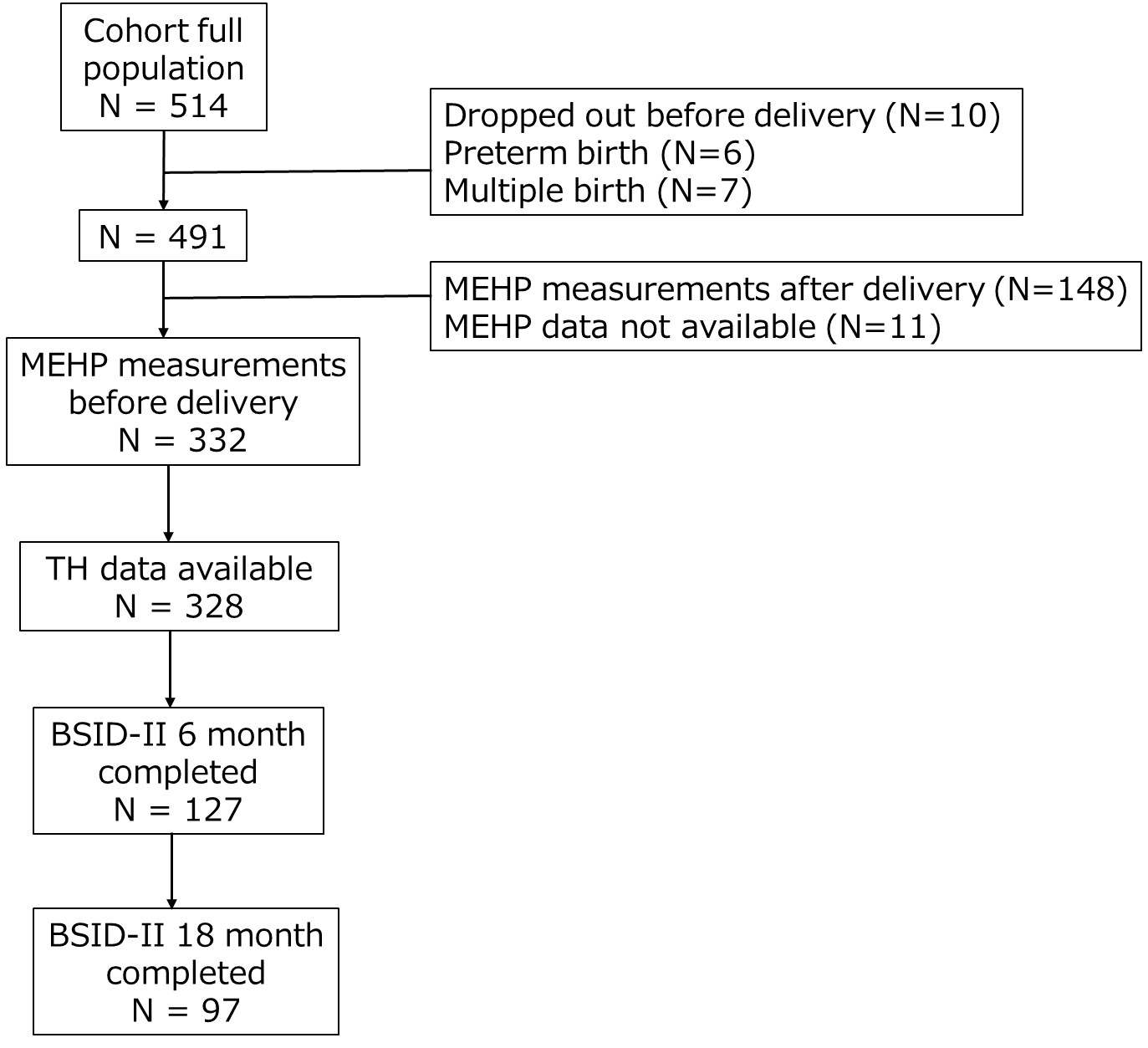 Parental characteristics Mean ±SD or number (%)Mean ±SD or number (%)p-valueIncluded (N=127)Excluded (N=201)Maternal age (years)30.6 ± 4.730.0 ± 4.80.252Maternal education (years) ≦ 1245 (35.4)102 (50.7)0.007 > 12 82 (64.6)99 (49.3)Parity  068 (54.0)99(49.3)0.407  ≧ 158 (46.0)102 (50.7)Maternal smoking during pregnancy  Yes17 (13.4)42 (20.9)0.085Alcohol consumption during pregnancy  Yes42 (33.1)66 (32.8)0.965Maternal work during pregnancyYes15 (7.5)16 (12.6)0.121Caffeine intake during pregnancy (mg/day)136.8 ± 93.3146.9 ± 135.30.463Maternal pre-pregnancy BMI (kg/m2)21.4 ± 2.721.7 ± 3.60.507Family income (million yen)  < 578 (61.4)147 (73.5)0.022  ≧ 549 (38.6)53 (26.5)MEHP (ng/ml)15.6 ± 13.312.6 ± 10.60.022Paternal age (years)32.7 ± 5.331.3 ± 5.70.030Paternal education (years) ≦ 12 45 (35.4)101 (50.5)0.008 > 12 82 (64.6)99 (49.5)Paternal smoke during pregnancy Yes93 (73.2)144 (72.0)0.808Infant characteristicsBirth weight (g)3147 ± 3293064 ± 3850.044Birth length (cm)48.5 ± 1.648.1 ± 2.00.078Gestational age (days)278.2 ± 8.3276.5 ± 9.20.099Sex  Boy64 (50.4)94 (46.8)0.522  Girl 63 (49.6)107 (53.2)TSH (μU/ml)2.54 ± 1.863.09 ± 2.670.043FT4 (ng/ml)2.03 ± 0.392.07 ± 0.380.404Parental characteristics Mean ±SD or number (%)Mean ±SD or number (%)p-valueBoth assessment (N=97)Only 6 month assessment (N=30)Maternal age (years)31.1 ± 4.628.9 ± 4.70.021Maternal education (years) ≦ 1233 (34.0)12 (40.0)0.550 > 12 64 (66.0)18 (60.0)Parity  050 (51.5)19 (63.3)0.257  ≧ 147 (48.5)11 (36.7)Maternal smoking during pregnancy  Yes9 (9.3)8 (26.7)0.015Alcohol consumption during pregnancy  Yes33 (34.0)9 (30.0)0.682Maternal work during pregnancyYes10 (10.3)6 (20.0)0.162Caffeine intake during pregnancy (mg/day)131.7 ± 89.6153.4 ± 104.30.268Maternal pre-pregnancy BMI (kg/m2)21.4 ± 2.621.4 ± 3.20.918Family income (million yen)  < 550 (59.8)20 (66.7)0.499  ≧ 539 (40.2)10 (33.3)MEHP (ng/ml)14.9 ± 11.717.5 ± 17.70.357Paternal age (years)33.3 ± 5.330.8 ± 5.00.022Paternal education (years) ≦ 12 34 (35.1)11 (36.7)0.872 > 12 63 (64.9)19 (63.3)Paternal smoke during pregnancy Yes72 (74.2)21 (70.0)0.648Infant characteristicsBirth weight (g)3123 ± 3023226 ± 3980.133Birth length (cm)48.4 ± 1.648.5 ± 1.70.958Gestational age (days)278.2 ± 8.3278.0 ± 8.30.907SexBoy50 (51.5)14 (46.7)0.640Girl47 (48.5)16 (53.3)TSH (μU/ml)2.53 ± 1.772.43 ± 1.950.786FT4 (ng/ml)2.00 ± 0.382.10 ± 0.440.223ICCE at 6 montha23.0 ± 2.522.2 ± 4.80.252MDI at 6 month90.3 ± 5.090.0 ± 6.50.783PDI at 6 month89.7 ± 10.085.2 ± 11.40.038MDI at 6 monthMDI at 6 monthPDI at 6 monthPDI at 6 monthMDI at 18 monthMDI at 18 monthPDI at 18 monthPDI at 18 monthParental characteristicsParental characteristicsmean (SD)p-valuemean (SD)p-valuemean (SD)p-valuemean (SD)p-valueMaternal age (years)ρ = 0.0440.620ρ = 0.0210.811ρ = -0.0100.926ρ = -0.0650.527Maternal education (years)≦ 12 90.7 (4.3)0.47689.0 (11.0)0.78784.2 (12.2)0.82786.3 (12.4)0.675> 12 90.0 (5.9)88.5 (10.2)84.8 (12.6)87.3 (10.9)Paternal age (years)ρ = 0.0190.835ρ = -0.0760.395ρ = -0.1350.189ρ = -0.1040.310Paternal education≦ 1290.1 (5.1)0.88587.5 (9.7)0.37982.9 (11.9)0.31185.3 (11.7)0.233> 1290.3 (5.5)89.2 (10.8)85.7 (12.6)87.9 (11.3)Family income (million yen)< 5 90.2 (5.3)0.99988.4 (10.4)0.78583.3 (13.0)0.20085.1 (11.7)0.045≧ 590.2 (5.6)89.0 (10.6)86.6 (11.1)89.9 (10.6)Maternal working during pregnancyYes91.6 (6.1)0.28285.9 (7.6)0.27093.0 (12.5)0.02285.1 (13.1)0.603Maternal smoking during pregnancyYes89.5 (6.3)0.54885.8 (9.8)0.23486.7 (12.3)0.56784.9 (11.3)0.564Parity090.6 (5.4)0.39489.2 (10.4)0.47684.0 (13.9)0.56484.7 (11.6)0.053Caffeine intake during pregnancy (mg/day)Caffeine intake during pregnancy (mg/day)ρ = -0.0260.773ρ = -0.2780.002ρ = 0.0200.847ρ =-0.0620.547Alcohol intake during pregnancyYes90.2 (5.6)0.98388.6 (11.5)0.99783.8 (9.4)0.60386.9 (11.6)0.965≧ 189.8 (5.3)87.9 (10.5)85.3 (10.6)89.2 (11.0)Maternal pre-pregnancy BMI (kg/m2)ρ = 0.0060.947ρ = 0.0380.670ρ = -0.0970.342ρ = -0.1860.068Paternal smoke during pregnancyYes90.6 (5.3)0.14889.1 (10.5)0.44885.2 (12.2)0.39987.7 (10.7)0.239Infant characteristicsInfant characteristicsSexBoy90.3 (5.4)0.89887.3 (9.4)0.13282.2 (11.5)0.05384.4 (11.4)0.029Girl90.1 (5.4)90.0 (11.3)87.1 (12.9)89.5 (11.1)Birth weight (g)ρ = 0.1840.038ρ = 0.1520.089ρ = 0.140 0.171ρ = 0.0530.540Birth length (cm)ρ = 0.1220.173ρ = 0.2250.011ρ = 0.0280.783ρ = 0.0580.576Mode of deliveryVaginal90.4 (5.4)0.17688.8 (10.4)0.57185.3 (12.4)0.17786.5 (11.6)0.461Cesarean section88.5 (5.2)87.3 (10.9)80.4 (11.6)89.0 (10.6)Gestational age (days)ρ = 0.2010.023ρ = 0.352< 0.001ρ = 0.1840.071ρ =0.0870.395ICCE at 6 monthρ = -0.0680.450ρ = -0.1320.139ICCE at 18 monthρ = 0.1020.333ρ = 0.0700.509TSH (μU/ml)ρ = 0.0620.491ρ = 0.1370.125ρ = -0.0380.713ρ = 0.0310.766FT4 (ng/ml)ρ = 0.0560.535ρ = -0.0100.907ρ = 0.0090.932ρ =-0.1030.315